CALCIO A CINQUESOMMARIOSOMMARIO	1COMUNICAZIONI DELLA F.I.G.C.	1COMUNICAZIONI DELLA L.N.D.	1COMUNICAZIONI DELLA DIVISIONE CALCIO A CINQUE	1COMUNICAZIONI DEL COMITATO REGIONALE MARCHE	2NOTIZIE SU ATTIVITA’ AGONISTICA	3COMUNICAZIONI DELLA F.I.G.C.COMUNICAZIONI DELLA L.N.D.CIRCOLARE N. 38 DEL 05.02.2020 L.N.D. Si allega la Circolare n. 38 della L.N.D. avente per oggetto “A Coverciano con il Museo del Calcio”COMUNICAZIONI DELLA DIVISIONE CALCIO A CINQUEFASE NAZIONALE COPPA ITALIA VINCENTI COPPA REGIONALE MASCHILE(Stralcio C.U. n° 571 del 30/01/2020)TRIANGOLARE AS.S.D. A.R.L. ATHENA – A.S.D. RECANATI CALCIO A 5	11/02/2020 ore 20:30		Palestra Comunale, ORISTANORiposa: A.S.D. LAVAGNA CALCIO A 5FASE NAZIONALE COPPA ITALIA VINCENTI COPPA REGIONALE FEMMINILE(Stralcio C.U. n° 586 del 06/02/2020)TRIANGOLARE ACUS CAGLIARI A.S.D. – SPEZIA CALCIO FEMMINILE15/02/2020 ore 12:30		PalaCus, CAGLIARIRiposa: A.S.D. SAN MICHELECOMUNICAZIONI DEL COMITATO REGIONALE MARCHEPer tutte le comunicazioni con la Segreteria del Calcio a Cinque - richieste di variazione gara comprese - è attiva la casella e-mail c5marche@lnd.it; si raccomandano le Società di utilizzare la casella e-mail comunicata all'atto dell'iscrizione per ogni tipo di comunicazione verso il Comitato Regionale Marche. PRONTO AIA CALCIO A CINQUE334 3038327SPOSTAMENTO GARENon saranno rinviate gare a data da destinarsi. Tutte le variazioni che non rispettano la consecutio temporum data dal calendario ufficiale non saranno prese in considerazione. (es. non può essere accordato lo spostamento della quarta giornata di campionato prima della terza o dopo la quinta).Le variazione dovranno pervenire alla Segreteria del Calcio a Cinque esclusivamente tramite mail (c5marche@lnd.it) con tutta la documentazione necessaria, compreso l’assenso della squadra avversaria, inderogabilmente  entro le ore 23:59 del martedì antecedente la gara o entro le 72 ore in caso di turno infrasettimanale.Per il cambio del campo di giuoco e la variazione di inizio gara che non supera i 30 minuti non è necessaria la dichiarazione di consenso della squadra avversaria.ATTIVITA’ DI RAPPRESENTATIVASi comunicano a tutte le Società, al fine di organizzare al meglio la loro programmazione, le date del Torneo delle Regioni e degli stage di allenamento previsti:TORNEO DELLE REGIONI 2020, VENETOVENERDI’ 03 APRILE 2020 – VENERDI’ 10 APRILE 2020STAGE DI ALLENAMENTOSTAGE 2	settimana dal 17 al 20 FEBBRAIO 2020STAGE 3	settimana dal 9 al 13 MARZO 2020STAGE 4	settimana dal 30 MARZO al 2 APRILE 2020RIUNIONI PROVINCIALI CON LE SOCIETA’Si comunica che sono state programmate le riunioni provinciali con le Società che si svolgeranno secondo il seguente programma:ANCONA									Lunedì 17.02.2020Sala delle riunioni del C.R.Marche FIGC LND di Ancona – via SchiavoniMACERATA									Giovedì 20.02.2020Cine Teatro Spirito Santo di Tolentino, piazza Palmiro TogliattiASCOLI PICENO								Giovedì 27.02.2020Sala Parrocchia SS Simone e Giuda di Ascoli Piceno, via dei Frassini 4 MonticelliPESARO									Lunedì 02.03.2020Sede Delegazione FIGC di Pesaro – via del Cinema 5FERMO									Giovedì 05.03.2020Auditorium di Villa Nazareth di Fermo – via S.Salvatore 6Tutte le riunioni avranno inizio alle ore 17,30.Nel corso delle riunioni saranno trattati e discussi temi e problemi relativi all’attività, sia regolamentari che organizzativi, presenti i dirigenti regionali e provinciali. Si auspica la consueta massiccia e responsabile presenza.CORSO DIRIGENTI SOCIETA’Si allega al presente Comunicato Ufficiale il programma completo del Corso dirigenti di scoietà indetto dal Comitato Regionale Marche FIGC LND.Si comunica che ad ogni società partecipante al corso verranno riconosciuti 2 punti, a prescindere dal numero dei propri tesserati partecipanti, nella graduatoria per l’ammissione al campionato superiore.NOTIZIE SU ATTIVITA’ AGONISTICACALCIO A CINQUE SERIE C1RISULTATIRISULTATI UFFICIALI GARE DEL 07/02/2020Si trascrivono qui di seguito i risultati ufficiali delle gare disputateGIUDICE SPORTIVOIl Giudice Sportivo, Avv. Claudio Romagnoli, nella seduta del 12/02/2020 ha adottato le decisioni che di seguito integralmente si riportano:GARE DEL 18/ 1/2020 DECISIONI DEL GIUDICE SPORTIVO gara del 18/ 1/2020 NUOVA JUVENTINA FFC - CERRETO D ESI C5 A.S.D. 
A scioglimento della riserva di cui al C.U. n. 59 del 20.01.2020 rilevato che sia il preannuncio di reclamo che il reclamo introitato dalla società Cerreto d'Esi non è stato comunicato, così come previsto dalle vigenti normative alla società Nuova Juventina si dichiara il reclamo inammissibile, introitando il relativo contributo, omologando il risultato conseguito sul campo di Nuova Juventina 6 - Cerreto d'Esi 5. GARE DEL 7/ 2/2020 PROVVEDIMENTI DISCIPLINARI In base alle risultanze degli atti ufficiali sono state deliberate le seguenti sanzioni disciplinari. DIRIGENTI INIBIZIONE A SVOLGERE OGNI ATTIVITA' FINO AL 4/ 3/2020 Per frasi irriguardose rivolte al direttore di gara. Allontanato. INIBIZIONE A SVOLGERE OGNI ATTIVITA' FINO AL 26/ 2/2020 Per comportamento irriguardoso nei confronti di un giocatore della squadra avversaria. Allontanato. CALCIATORI ESPULSI SQUALIFICA PER TRE GARE EFFETTIVE Per aver rivolto frasi offensive all'arbitro. SQUALIFICA PER DUE GARE EFFETTIVE SQUALIFICA PER UNA GARA EFFETTIVA CALCIATORI NON ESPULSI SQUALIFICA PER UNA GARA EFFETTIVA PER RECIDIVITA' IN AMMONIZIONE (V INFR) AMMONIZIONE CON DIFFIDA (IV INFR) AMMONIZIONE (VIII INFR) AMMONIZIONE (VI INFR) AMMONIZIONE (III INFR) AMMONIZIONE (II INFR) GARE DEL 8/ 2/2020 PROVVEDIMENTI DISCIPLINARI In base alle risultanze degli atti ufficiali sono state deliberate le seguenti sanzioni disciplinari. CALCIATORI NON ESPULSI AMMONIZIONE (III INFR) AMMONIZIONE (I INFR) 							F.to IL GIUDICE SPORTIVO 						   	       Claudio RomagnoliCLASSIFICAGIRONE APROGRAMMA GAREGIRONE A - 7 GiornataCALCIO A CINQUE SERIE C2VARIAZIONI AL PROGRAMMA GAREGIRONE AGIRONE CRISULTATIRISULTATI UFFICIALI GARE DEL 07/02/2020Si trascrivono qui di seguito i risultati ufficiali delle gare disputateGIUDICE SPORTIVOIl Giudice Sportivo, Avv. Claudio Romagnoli, nella seduta del 12/02/2020 ha adottato le decisioni che di seguito integralmente si riportano:GARE DEL 7/ 2/2020 PROVVEDIMENTI DISCIPLINARI In base alle risultanze degli atti ufficiali sono state deliberate le seguenti sanzioni disciplinari. SOCIETA' AMMENDA Euro 80,00 AMICI DEL CENTROSOCIO SP. 
Per comportamento offensivo del proprio pubblico nei confronti dell'arbitro. 
Euro 80,00 RIVIERA DELLE PALME 
Per comportamento offensivo del proprio pubblico nei confronti dell'arbitro per tutta la gara. DIRIGENTI INIBIZIONE A SVOLGERE OGNI ATTIVITA' FINO AL 11/ 3/2020 Per aver tenuto a fine gara un comportamento offensivo e minaccioso nei confronti dell'arbitro. In distinta come dirigente accompagnatore.INIBIZIONE A SVOLGERE OGNI ATTIVITA' FINO AL 4/ 3/2020 Allontanato per proteste, dal corridoio che conduce agli spogliatoi teneva un comportamento irriguardoso e intimidatorio nei confronti dell'arbitro. Allontanato per proteste dalla tribuna teneva un comportamento offensivo nei confronti dell'arbitro. INIBIZIONE A SVOLGERE OGNI ATTIVITA' FINO AL 19/ 2/2020 Per proteste nei confronti dell'arbitro. Allontanato. ALLENATORI SQUALIFICA FINO AL 26/ 2/2020 Per aver tenuto un comportamento irriguardoso nei confronti del direttore di gara a fine partita. CALCIATORI ESPULSI SQUALIFICA PER UNA GARA EFFETTIVA CALCIATORI NON ESPULSI SQUALIFICA PER UNA GARA EFFETTIVA PER RECIDIVITA' IN AMMONIZIONE (V INFR) AMMONIZIONE CON DIFFIDA (IV INFR) AMMONIZIONE (VI INFR) AMMONIZIONE (III INFR) AMMONIZIONE (II INFR) AMMONIZIONE (I INFR) GARE DEL 10/ 2/2020 PROVVEDIMENTI DISCIPLINARI In base alle risultanze degli atti ufficiali sono state deliberate le seguenti sanzioni disciplinari. CALCIATORI ESPULSI SQUALIFICA PER UNA GARA EFFETTIVA CALCIATORI NON ESPULSI SQUALIFICA PER UNA GARA EFFETTIVA PER RECIDIVITA' IN AMMONIZIONE (V INFR) AMMONIZIONE (VII INFR) AMMONIZIONE (VI INFR) AMMONIZIONE (III INFR) AMMONIZIONE (II INFR) 							F.to IL GIUDICE SPORTIVO 						   	       Claudio RomagnoliCLASSIFICAGIRONE AGIRONE BGIRONE CPROGRAMMA GAREGIRONE A - 7 GiornataGIRONE B - 7 GiornataGIRONE C - 7 GiornataREGIONALE CALCIO A 5 FEMMINILERISULTATIRISULTATI UFFICIALI GARE DEL 09/02/2020Si trascrivono qui di seguito i risultati ufficiali delle gare disputateGIUDICE SPORTIVOIl Giudice Sportivo, Avv. Claudio Romagnoli, nella seduta del 12/02/2020 ha adottato le decisioni che di seguito integralmente si riportano:GARE DEL 7/ 2/2020 PROVVEDIMENTI DISCIPLINARI In base alle risultanze degli atti ufficiali sono state deliberate le seguenti sanzioni disciplinari. CALCIATORI NON ESPULSI AMMONIZIONE (II INFR) GARE DEL 8/ 2/2020 PROVVEDIMENTI DISCIPLINARI In base alle risultanze degli atti ufficiali sono state deliberate le seguenti sanzioni disciplinari. CALCIATORI NON ESPULSI AMMONIZIONE (I INFR) GARE DEL 9/ 2/2020 PROVVEDIMENTI DISCIPLINARI In base alle risultanze degli atti ufficiali sono state deliberate le seguenti sanzioni disciplinari. CALCIATORI ESPULSI SQUALIFICA PER UNA GARA EFFETTIVA CALCIATORI NON ESPULSI AMMONIZIONE (III INFR) AMMONIZIONE (II INFR) AMMONIZIONE (I INFR) 							F.to IL GIUDICE SPORTIVO 						   	       Claudio RomagnoliCLASSIFICAGIRONE GGIRONE SPROGRAMMA GAREGIRONE G - 4 GiornataGIRONE S - 4 GiornataUNDER 21 CALCIO A 5 REGIONALEANAGRAFICA/INDIRIZZARIO/VARIAZIONI CALENDARIOGIRONE “SILVER – A”La Società SPORTLAND comunica che disputerà tutte le gare interne la DOMENICA alle ore 15:30, stesso campo.VARIAZIONI AL PROGRAMMA GAREGIRONE GGIRONE SARISULTATIRISULTATI UFFICIALI GARE DEL 08/02/2020Si trascrivono qui di seguito i risultati ufficiali delle gare disputateGIUDICE SPORTIVOIl Giudice Sportivo, Avv. Claudio Romagnoli, nella seduta del 12/02/2020 ha adottato le decisioni che di seguito integralmente si riportano:GARE DEL 8/ 2/2020 PROVVEDIMENTI DISCIPLINARI In base alle risultanze degli atti ufficiali sono state deliberate le seguenti sanzioni disciplinari. CALCIATORI ESPULSI SQUALIFICA PER UNA GARA EFFETTIVA CALCIATORI NON ESPULSI SQUALIFICA PER UNA GARA EFFETTIVA PER RECIDIVITA' IN AMMONIZIONE (V INFR) AMMONIZIONE CON DIFFIDA (IV INFR) AMMONIZIONE (III INFR) AMMONIZIONE (II INFR) AMMONIZIONE (I INFR) GARE DEL 9/ 2/2020 PROVVEDIMENTI DISCIPLINARI In base alle risultanze degli atti ufficiali sono state deliberate le seguenti sanzioni disciplinari. CALCIATORI ESPULSI SQUALIFICA PER UNA GARA EFFETTIVA CALCIATORI NON ESPULSI AMMONIZIONE (III INFR) AMMONIZIONE (II INFR) AMMONIZIONE (I INFR) 							F.to IL GIUDICE SPORTIVO 						   	       Claudio RomagnoliCLASSIFICAGIRONE GGIRONE SAGIRONE SBPROGRAMMA GAREGIRONE G - 4 GiornataGIRONE SA - 4 GiornataGIRONE SB - 4 GiornataUNDER 19 CALCIO A 5 REGIONALEVARIAZIONI AL PROGRAMMA GAREGIRONE GRISULTATIRISULTATI UFFICIALI GARE DEL 08/02/2020Si trascrivono qui di seguito i risultati ufficiali delle gare disputateGIUDICE SPORTIVOIl Giudice Sportivo, Avv. Claudio Romagnoli, nella seduta del 12/02/2020 ha adottato le decisioni che di seguito integralmente si riportano:GARE DEL 8/ 2/2020 PROVVEDIMENTI DISCIPLINARI In base alle risultanze degli atti ufficiali sono state deliberate le seguenti sanzioni disciplinari. CALCIATORI NON ESPULSI AMMONIZIONE CON DIFFIDA (IV INFR) AMMONIZIONE (I INFR) GARE DEL 9/ 2/2020 PROVVEDIMENTI DISCIPLINARI In base alle risultanze degli atti ufficiali sono state deliberate le seguenti sanzioni disciplinari. SOCIETA' AMMENDA Euro 100,00 C.U.S. MACERATA CALCIO A5 
Per essere entrati alcuni propri tifosi nel terreno di gioco a fine gara. Gli stessi venivano poi allontanati grazie all'intervento di alcuni dirigenti. In campo avverso. 
Euro 100,00 U.MANDOLESI CALCIO 
Per essere entrati alcuni propri tifosi nel terreno di gioco a fine gara. Gli stessi venivano poi allontanati grazie all'intervento di alcuni dirigenti. CALCIATORI NON ESPULSI AMMONIZIONE (III INFR) AMMONIZIONE (I INFR) 							F.to IL GIUDICE SPORTIVO 						   	       Claudio RomagnoliCLASSIFICAGIRONE GGIRONE SPROGRAMMA GAREGIRONE G - 4 GiornataGIRONE S - 4 GiornataUNDER 17 C5 REGIONALI MASCHILIVARIAZIONI AL PROGRAMMA GAREGIRONE SBRISULTATIRISULTATI UFFICIALI GARE DEL 08/02/2020Si trascrivono qui di seguito i risultati ufficiali delle gare disputateGIUDICE SPORTIVOIl Giudice Sportivo, Avv. Claudio Romagnoli, nella seduta del 12/02/2020 ha adottato le decisioni che di seguito integralmente si riportano:GARE DEL 8/ 2/2020 PROVVEDIMENTI DISCIPLINARI In base alle risultanze degli atti ufficiali sono state deliberate le seguenti sanzioni disciplinari. SOCIETA' AMMENDA Euro 80,00 C.U.S. ANCONA 
Per aver il proprio pubblico tenuto un comportamento offensivo nei confronti dell'arbitro e dei giocatori della squadra avversaria per tutta la gara. CALCIATORI NON ESPULSI AMMONIZIONE (III INFR) AMMONIZIONE (II INFR) AMMONIZIONE (I INFR) GARE DEL 9/ 2/2020 PROVVEDIMENTI DISCIPLINARI In base alle risultanze degli atti ufficiali sono state deliberate le seguenti sanzioni disciplinari. ALLENATORI SQUALIFICA FINO AL 26/ 2/2020 Per comportamento non regolamentare. Allontanato. CALCIATORI ESPULSI SQUALIFICA PER UNA GARA EFFETTIVA CALCIATORI NON ESPULSI AMMONIZIONE CON DIFFIDA (IV INFR) AMMONIZIONE (II INFR) 							F.to IL GIUDICE SPORTIVO 						   	       Claudio RomagnoliCLASSIFICAGIRONE GGIRONE SAGIRONE SBPROGRAMMA GAREGIRONE G - 5 GiornataGIRONE G - 6 GiornataGIRONE SA - 6 GiornataGIRONE SB - 6 GiornataUNDER 15 C5 REGIONALI MASCHILIVARIAZIONI AL PROGRAMMA GAREGIRONE SAGIRONE SBRISULTATIRISULTATI UFFICIALI GARE DEL 09/02/2020Si trascrivono qui di seguito i risultati ufficiali delle gare disputateGIUDICE SPORTIVOIl Giudice Sportivo, Avv. Claudio Romagnoli, nella seduta del 12/02/2020 ha adottato le decisioni che di seguito integralmente si riportano:GARE DEL 8/ 2/2020 PROVVEDIMENTI DISCIPLINARI In base alle risultanze degli atti ufficiali sono state deliberate le seguenti sanzioni disciplinari. CALCIATORI NON ESPULSI AMMONIZIONE (II INFR) AMMONIZIONE (I INFR) GARE DEL 9/ 2/2020 PROVVEDIMENTI DISCIPLINARI In base alle risultanze degli atti ufficiali sono state deliberate le seguenti sanzioni disciplinari. CALCIATORI ESPULSI SQUALIFICA PER UNA GARA EFFETTIVA CALCIATORI NON ESPULSI AMMONIZIONE (I INFR) 							F.to IL GIUDICE SPORTIVO 						   	       Claudio RomagnoliCLASSIFICAGIRONE GGIRONE SAGIRONE SBPROGRAMMA GAREGIRONE G - 4 GiornataGIRONE SA - 4 GiornataGIRONE SB - 3 GiornataGIRONE SB - 4 Giornata*     *     *ORARIO UFFICISi ricorda che l’orario di apertura degli uffici del Comitato Regionale Marche è il seguente:Durante i suddetti orari è garantito, salvo assenza degli addetti per ferie o altro, anche il servizio telefonico ai seguenti numeri:Segreteria			071/28560404Segreteria Calcio a 5		071/28560407Ufficio Amministrazione	071/28560322 (Il pomeriggio solo nel giorno di lunedì)Ufficio Tesseramento 	071/28560408 (Il pomeriggio solo nei giorni di mercoledì e venerdì)Le ammende irrogate con il presente comunicato dovranno pervenire a questo Comitato entro e non oltre il 24/02/2020.Pubblicato in Ancona ed affisso all’albo del C.R. M. il 12/02/2020.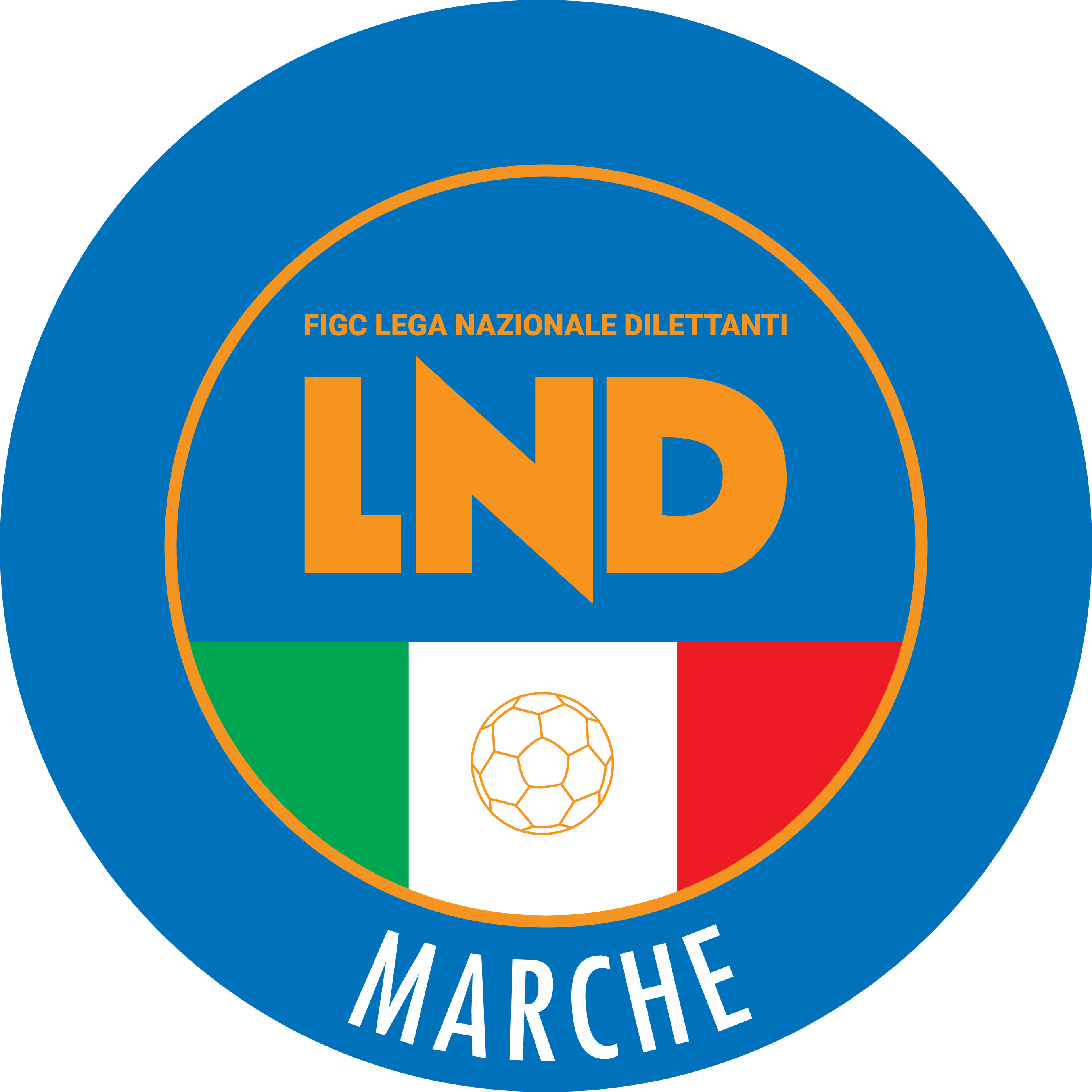 Federazione Italiana Giuoco CalcioLega Nazionale DilettantiCOMITATO REGIONALE MARCHEVia Schiavoni, snc - 60131 ANCONACENTRALINO: 071 285601 - FAX: 071 28560403sito internet: marche.lnd.ite-mail: c5marche@lnd.itpec: marche@pec.figcmarche.itStagione Sportiva 2019/2020Comunicato Ufficiale N° 66 del 12/02/2020Stagione Sportiva 2019/2020Comunicato Ufficiale N° 66 del 12/02/2020PERUGINI ROBERTO(OLYMPIA FANO C5) ROSATI ALESSANDRO(OLYMPIA FANO C5) GIACOMELLI ANDREA(MONTELUPONE CALCIO A 5) DOUMI YOUNESSE(NUOVA JUVENTINA FFC) FARABINI MATTIA(OLYMPIA FANO C5) QUERCETTI DANIEL(DINAMIS 1990) SCOCCIA ANDREA(REAL SAN GIORGIO) MASSACCESI MATTEO(FUTSAL POTENZA PICENA) CAFIERO FABIO(OLYMPIA FANO C5) CHIAPPORI STEFANO(OLYMPIA FANO C5) PALMIERI EDOARDO(MONTELUPONE CALCIO A 5) DE MELO GABRIEL(NUOVA JUVENTINA FFC) BERTOZZI SAMUELE(PIEVE D ICO CALCIO A 5) CASSISI JACOPO(RECANATI CALCIO A 5) GALLOZZI SIMONE(DINAMIS 1990) DE RUGGIERO RICCARDO(REAL SAN GIORGIO) GALLO SALVATORE(REAL SAN GIORGIO) BRAVI MATTEO(JESI CALCIO A 5) CERIONI DAMIANO(OSTRENSE) SquadraPTGVNPGFGSDRPEA.S.D. RECANATI CALCIO A 555191810176511250A.S.D. FUTSAL POTENZA PICENA4919161213371620A.S.D. OLYMPIA FANO C535191126858320A.S.D. MONTESICURO TRE COLLI351911269597-20S.S. CALCETTO CASTRUM LAURI321910278667190A.S.D. MONTELUPONE CALCIO A 5311910189680160A.S.D. JESI CALCIO A 529198566466-20A.S.D. DINAMIS 1990241980117284-120U.S. PIANACCIO23197210666600A.S.D. PIEVE D ICO CALCIO A 5211970128492-80A.P.D. CERRETO D ESI C5 A.S.D.2119631090104-140A.S.D. NUOVA JUVENTINA FFC1619441185137-520A.S. REAL SAN GIORGIO1119321472114-420A.S.D. OSTRENSE319031652144-920Squadra 1Squadra 2A/RData/OraImpiantoLocalita' ImpiantoIndirizzo ImpiantoDINAMIS 1990FUTSAL POTENZA PICENAR14/02/2020 22:005021 PALASPORT "BADIALI"FALCONARA MARITTIMAVIA DELLO STADIOJESI CALCIO A 5RECANATI CALCIO A 5R14/02/2020 21:305008 PALESTRA RAFFAELA CARBONARIJESIVIA DEI TESSITORIOSTRENSEPIANACCIOR14/02/2020 21:455080 PALASPORTOSTRAVIA MATTEOTTIPIEVE D ICO CALCIO A 5MONTELUPONE CALCIO A 5R14/02/2020 21:455456 PALESTRA COMUNALE C5PEGLIOPIAZZALE COTIGNOLIREAL SAN GIORGIOOLYMPIA FANO C5R14/02/2020 22:005623 PALESTRA SC.MEDIA B.ROSSELLIPORTO SAN GIORGIOVIA PIRANDELLO AREA MT.4CALCETTO CASTRUM LAURICERRETO D ESI C5 A.S.D.R15/02/2020 15:005284 PALAZZETTO POLIFUNZIONALERIPE SAN GINESIOVIA FAVETONUOVA JUVENTINA FFCMONTESICURO TRE COLLIR15/02/2020 16:305736 CAMPO C/5 "GIUSEPPE TEMPERINI"MONTEGRANAROVIA B.ROSSI SNCData GaraN° Gior.Squadra 1Squadra 2Data Orig.Ora Var.Ora Orig.Impianto21/02/20207 RSPORTLANDFUTSAL MONTEMARCIANO C514/02/202021:30C. COPERTO C. TENNIS LA TRAVE FANO VIA VILLA TOMBARIData GaraN° Gior.Squadra 1Squadra 2Data Orig.Ora Var.Ora Orig.Impianto17/02/20207 RFREELY SPORTFUTSAL SILENZI14/02/202022:0021:45CARDINALI DANILO(EAGLES PAGLIARE) BORGHI ENRICO(AMICI DEL CENTROSOCIO SP.) PESANTE GIUSEPPE(RIVIERA DELLE PALME) SERAFINI FABIO(SPORTLAND) ANGELONI GIOVANNI(AMICI DEL CENTROSOCIO SP.) GUAZZARONI DANILO(ACLI VILLA MUSONE) OLIVI FEDERICO(AUDAX 1970 S.ANGELO) NARCISI WILLIAM(FUTSAL PRANDONE) PENNESI JACOPO(INVICTA FUTSAL MACERATA) GALEAZZO MICHELE(NUOVA OTTRANO 98) DRIDI MOHAMED ANIS(VALLEFOGLIA C5) GAMBARARA LUCA(ATL URBINO C5 1999) MAZZIERI DIEGO(AVENALE) NAVA ANDREA(BOCASTRUM UNITED) LOPEZ DAVIDE(CHIARAVALLE FUTSAL) GATTAFONI FILIPPO(POTENZA PICENA) INNOCENZI TEO(REAL FABRIANO) PICCININI ENRICO(SERRALTA) RIMINUCCI ALESSANDRO(SPORTLAND) FRATESI SIMONE(VALLEFOGLIA C5) ACCATTOLI DAVIDE(ACLI VILLA MUSONE) FULIGNI PIERPAOLO(AMICI DEL CENTROSOCIO SP.) BALLONI STEFANO(BOCASTRUM UNITED) CARANCINI GIULIO(NUOVA OTTRANO 98) SAKUTA RUBENS(REAL FABRIANO) CARLETTI ANDREA(REAL S.COSTANZO CALCIO 5) ANTRONACO JACOPO(SENIGALLIA CALCIO) LINI EDUARDO DAVID(SPORTING GROTTAMMARE) BELLOCCHI FEDERICO(SPORTLAND) VENTURINI OSCAR(SPORTLAND) MASSUCCI MIRKO(TRE TORRI A.S.D.) LUCHETTI ALESSANDRO(ACLI MANTOVANI CALCIO A 5) PETROLATI MARCO(AUDAX 1970 S.ANGELO) FRASCHETTI SIMONE(EAGLES PAGLIARE) CANONICI CHRISTIAN(SENIGALLIA CALCIO) DIGNANI MASSIMO(SERRALTA) SEMPRONI MATTEO(AUDAX 1970 S.ANGELO) BARBABELLA DANIELE(CHIARAVALLE FUTSAL) ALESSANDRONI DIEGO(FUTSAL MONTEMARCIANO C5) BORIA SAMUELE(MONTECAROTTO) FIRMANI LEONARDO(REAL ANCARIA) PETRILLO MAURO(SENIGALLIA CALCIO) DE CAPUA STEFANO(ACLI MANTOVANI CALCIO A 5) BRUNETTI ROBERTO(ACLI VILLA MUSONE) DI TOMMASO GIOVANNI(AMICI DEL CENTROSOCIO SP.) GARBATINI MASSIMILIANO(AMICI DEL CENTROSOCIO SP.) COLA LORENZO(AVENALE) D ORSANEO MARCO(AVIS ARCEVIA 1964) KONTE ISSA(BORGOROSSO TOLENTINO) SEMPLICINI EMANUELE(EAGLES PAGLIARE) RE RICCARDO(FUTSAL PRANDONE) CORVATTA ALESSANDRO(INVICTA FUTSAL MACERATA) BACCI DIEGO(MONTECAROTTO) BELFIORE MAURO(NUOVA OTTRANO 98) PICCIONI NICOLO(REAL ANCARIA) NICOLETTI LUDOVICO(ACLI MANTOVANI CALCIO A 5) RUGGERO ANDREA(ATL URBINO C5 1999) CAPOMAGI VITTORIO ALBERT(AUDAX 1970 S.ANGELO) BENMASOUD OUTMANE(FUTSAL SILENZI) BARTOLUCCI STEFANO(MONTECAROTTO) PERELLI RICCARDO(SPORTLAND) TORQUATI LUCA(TRE TORRI A.S.D.) GIORGI MATTIA(AMICI 84) BIONDI FULVIO(AMICI 84) TOMBOLINI ANDREA(FREELY SPORT) SCATTOLINI SERAFINO(AMICI 84) DI TORO NICHOLAS(FREELY SPORT) LATTANZI DAVIDE(FREELY SPORT) SquadraPTGVNPGFGSDRPEASD.P. ALMA JUVENTUS FANO411913247752250G.S. AUDAX 1970 S.ANGELO401913155841170A.S.D. CHIARAVALLE FUTSAL371911446955140A.S.D. PIETRALACROCE 73361911357850280A.S.D. VALLEFOGLIA C5341910458262200A.S.D. ACLI MANTOVANI CALCIO A 533191036675890A.S.D. REAL S.COSTANZO CALCIO 52619685767240A.S.D. ATL URBINO C5 199926198295664-80A.S.D. SPORTLAND25197486769-20SENIGALLIA CALCIO25197487381-80A.S.D. AVIS ARCEVIA 196422196495670-140A.S.D. AMICI DEL CENTROSOCIO SP.141942135186-350A.P.D. VERBENA C5 ANCONA121940157289-170A.S.D. FUTSAL MONTEMARCIANO C551905144174-330SquadraPTGVNPGFGSDRPEA.S.D. POTENZA PICENA4819160310239630A.S.D. C.U.S. MACERATA CALCIO A5411913247540350A.S.D. NUOVA OTTRANO 98371910726950190A.S.D. CASTELBELLINO CALCIO A 5341911176957120A.S.D. MONTECASSIANO CALCIO331910367362110A.S. AVENALE2819847635760A.S.D. REAL FABRIANO2719766736760A.S.D. BORGOROSSO TOLENTINO22196495371-180A.S.D. MONTECAROTTO21195684763-160U.S.D. ACLI VILLA MUSONE181953116382-190U.S. TRE TORRI A.S.D.171945105262-100POL. SERRALTA171952125890-320A.S.D. INVICTA FUTSAL MACERATA161944116195-340A.S.D. MOSCOSI 2008141935115174-230SquadraPTGVNPGFGSDRPEA.S.D. FUTSAL D. E G.57191900164371270A.S.D. BOCASTRUM UNITED4919161210273290A.S.D. FUTSAL MONTURANO4319141410768390A.S.D. FREELY SPORT3719121610266360A.S. RIVIERA DELLE PALME3319964675890A.S.D. REAL ANCARIA32191027706190POL. CSI STELLA A.S.D.25196767382-90A.S.D. SPORTING GROTTAMMARE25197486382-190POL.D. U.MANDOLESI CALCIO22196497787-100A.S.D. FUTSAL PRANDONE2019559707000A.S.D. AMICI 84151943126991-220A.S.D. FUTSAL FERMO S.C.141935115776-190A.S. EAGLES PAGLIARE719211664112-480A.S.D. FUTSAL SILENZI019001949171-120Squadra 1Squadra 2A/RData/OraImpiantoLocalita' ImpiantoIndirizzo ImpiantoACLI MANTOVANI CALCIO A 5AVIS ARCEVIA 1964R14/02/2020 21:305121 "PALAMASSIMO GALEAZZI"ANCONAVIA MADRE TERESA DI CALCUTTAALMA JUVENTUS FANOATL URBINO C5 1999R14/02/2020 21:005454 C.COPERTO C.TENNIS LA TRAVEFANOVIA VILLA TOMBARIAUDAX 1970 S.ANGELOAMICI DEL CENTROSOCIO SP.R14/02/2020 21:455017 PALLONE GEODETICO CAMPO NÂ°1SENIGALLIAVIA CELLINI, 13PIETRALACROCE 73CHIARAVALLE FUTSALR14/02/2020 21:305067 PALASCHERMAANCONAVIA MONTEPELAGOSENIGALLIA CALCIOREAL S.COSTANZO CALCIO 5R14/02/2020 21:155449 PALESTRA COMUNALESAN COSTANZOVIA DELLA SANTA SELVINOVALLEFOGLIA C5VERBENA C5 ANCONAR14/02/2020 21:305423 PALAS.MONTECCHIO "PALADIONIGI"VALLEFOGLIAVIA MAZZINISPORTLANDFUTSAL MONTEMARCIANO C5R21/02/2020 21:305454 C. COPERTO C,TENNIS LA TRAVEFANOVIA VILLA TOMBARISquadra 1Squadra 2A/RData/OraImpiantoLocalita' ImpiantoIndirizzo ImpiantoACLI VILLA MUSONECASTELBELLINO CALCIO A 5R14/02/2020 21:305011 PALLONE GEODETICOSIROLOFRAZIONE COPPO VIA FORMABORGOROSSO TOLENTINOC.U.S. MACERATA CALCIO A5R14/02/2020 21:305299 CENTRO SP. POL. "R.GATTARI"TOLENTINOVIA TAGLIAMENTOINVICTA FUTSAL MACERATAREAL FABRIANOR14/02/2020 21:455286 PALESTRA C.SPORTIVO"DON BOSCO"MACERATAVIA ALFIERI SNCMONTECAROTTOSERRALTAR14/02/2020 21:305016 PALESTRA COMUNALESERRA SAN QUIRICOVIA GRAMSCIMOSCOSI 2008MONTECASSIANO CALCIOR14/02/2020 22:005281 PALASPORT "LUIGINO QUARESIMA"CINGOLIVIA CERQUATTINUOVA OTTRANO 98TRE TORRI A.S.D.R14/02/2020 22:005063 PALASPORT "GIANCARLO GALIZIA"FILOTTRANOVIA GEMME, 13POTENZA PICENAAVENALER14/02/2020 21:305254 PALLONE GEODETICO "F. ORSELLI"POTENZA PICENAVIA DELLO SPORTSquadra 1Squadra 2A/RData/OraImpiantoLocalita' ImpiantoIndirizzo ImpiantoBOCASTRUM UNITEDCSI STELLA A.S.D.R14/02/2020 21:455665 PALESTRA C5 CASTORANOCASTORANOLOC. ROCCHETTAEAGLES PAGLIAREFUTSAL MONTURANOR14/02/2020 21:455629 PALAZZO DELLO SPORTSPINETOLIFRAZ.PAGLIARE VIA VECCHIFUTSAL PRANDONEFUTSAL FERMO S.C.R14/02/2020 21:455664 PALESTRAMONTEPRANDONEVIA COLLE GIOIOSOREAL ANCARIAAMICI 84R14/02/2020 21:305705 PALESTRA COMUNALEANCARANOVIA FONTE DI MONSIGNORESPORTING GROTTAMMARERIVIERA DELLE PALMER14/02/2020 22:005772 PALESTRA ITGEOMETRIGROTTAMMAREVIA SALVO D'ACQUISTOU.MANDOLESI CALCIOFUTSAL D. E G.R14/02/2020 21:305700 CAMPO C/5 "MANDOLESI"- COPERTOPORTO SAN GIORGIOVIA DELLE REGIONI, 8FREELY SPORTFUTSAL SILENZIR17/02/2020 22:005677 PALESTRA DI CASCINARECASCINAREVIA CARDUCCIVIGNATI MANUELA(LF JESINA FEMMINILE) HURTADO BENAVIDES NICOLE(ATL URBINO C5 1999) AMEDANO MICHELA(CALCIO A 5 CORINALDO) LACCHE MARIA LAURA(CANTINE RIUNITE CSI) LANI ELISA(PIANDIROSE) VERDIGLIONE LAURA(SAN MICHELE) PAGGI ELENA(CANTINE RIUNITE CSI) PEDICELLI IDA(POLISPORTIVA BORGOSOLESTA) SquadraPTGVNPGFGSDRPEA.S.D. SAN MICHELE933007250A.S.D. RECANATI CALCIO A 5632016600A.S.D. CSKA CORRIDONIA C5F531205320A.S.D. CALCIO A 5 CORINALDO4311110550A.S.D. PIANDIROSE331028710A.P.D. LF JESINA FEMMINILE331028800SSDARL POLISPORTIVA BORGOSOLESTA33102511-60POL.D. U.MANDOLESI CALCIO13012310-70SquadraPTGVNPGFGSDRPEA.S.D. RIPABERARDA6320117980A.S.D. BAYER CAPPUCCINI622008350A.S.D. CANTINE RIUNITE CSI5312013850A.S.D. ATL URBINO C5 1999421109540A.S.D. LA FENICE C5431119900A.S.D. ACLI MANTOVANI CALCIO A 502002611-50A.S.D. S.ORSO 198003003219-170Squadra 1Squadra 2A/RData/OraImpiantoLocalita' ImpiantoIndirizzo ImpiantoPIANDIROSELF JESINA FEMMINILEA14/02/2020 21:155459 PALAZZETTO DELLO SPORTSANT'IPPOLITOVIA ROMA, SNCRECANATI CALCIO A 5POLISPORTIVA BORGOSOLESTAA14/02/2020 21:305294 CENTRO SPORTIVO RECANATESERECANATIVIA ALDO MOROSAN MICHELECSKA CORRIDONIA C5FA14/02/2020 21:305429 PAL.COM. S.MICHELE AL FIUMEMONDAVIOVIA LORETOU.MANDOLESI CALCIOCALCIO A 5 CORINALDOA16/02/2020 15:005700 CAMPO C/5 "MANDOLESI"- COPERTOPORTO SAN GIORGIOVIA DELLE REGIONI, 8Squadra 1Squadra 2A/RData/OraImpiantoLocalita' ImpiantoIndirizzo ImpiantoCANTINE RIUNITE CSIACLI MANTOVANI CALCIO A 5A14/02/2020 21:455206 PALASPORT "GIULIO CHIERICI"TOLENTINOVIA DELLA REPUBBLICAATL URBINO C5 1999LA FENICE C5A15/02/2020 15:005422 PAL.DELLO SPORT PALAMONDOLCEURBINOVIA DELL'ANNUNZIATARIPABERARDABAYER CAPPUCCINIA16/02/2020 18:005683 PALASPORT LOC.RIPABERARDACASTIGNANOVIA DON GIUSEPPE MARUCCIData GaraN° Gior.Squadra 1Squadra 2Data Orig.Ora Var.Ora Orig.Impianto20/02/20204 AAUDAX 1970 S.ANGELOFUTSAL MONTURANO15/02/202021:4518:45PALLONE GEODETICO CAMPO N°1 SENIGALLIA VIA CELLINI 13Data GaraN° Gior.Squadra 1Squadra 2Data Orig.Ora Var.Ora Orig.Impianto22/03/20207 ACASTELBELLINO CALCIO A 5CANDIA BARACCOLA ASPIO21/03/202015:30RICCI RICCARDO(CERRETO D ESI C5 A.S.D.) MENGONI NICOLO(RECANATI CALCIO A 5) LO MUZIO ANTONIO(CERRETO D ESI C5 A.S.D.) PASQUINI FILIPPO(FUTSAL MONTURANO) MASSACCESI ANDREA(RECANATI CALCIO A 5) BIKAI LUCIEN(AUDAX 1970 S.ANGELO) CONTI MATTIA(AUDAX 1970 S.ANGELO) PIGLIAPOCO LORENZO(AUDAX 1970 S.ANGELO) GIOMBI ANDREA(CALCIO A 5 CORINALDO) ANGELETTI ALEX(CASENUOVE) BIONDI MIRKO(CALCIO A 5 CORINALDO) BALLORINI MATTIA(CASENUOVE) PIERALISI RICCARDO(CASTELBELLINO CALCIO A 5) BROGLIA DAVID(FUTSAL FBC) FASCIANI MICHELE(U.MANDOLESI CALCIO) MECONI ALESSANDRO(U.MANDOLESI CALCIO) MECOZZI EDOARDO(U.MANDOLESI CALCIO) TARANTINO FRANCESCO(ACLI MANTOVANI CALCIO A 5) CORINALDESI ALESSANDRO(PIETRALACROCE 73) PIERUCCI MATTEO(PIETRALACROCE 73) GIACONI CARLO(FUTSAL POTENZA PICENA) PALAZZETTI FEDERICO(SPORTLAND) PIERABELLI TOMAS(ACLI MANTOVANI CALCIO A 5) MARILUNGO NICOLA(NUOVA JUVENTINA FFC) FAZZINI ALESSANDRO(REAL ANCARIA) CASILLO SALVATORE(FUTSAL POTENZA PICENA) CATINI LEONARDO(NUOVA JUVENTINA FFC) TORTOLINI ALVARO(PIETRALACROCE 73) SquadraPTGVNPGFGSDRPEG.S. AUDAX 1970 S.ANGELO62200186120A.S.D. FUTSAL MONTURANO63201191630POL.D. U.MANDOLESI CALCIO43111131120A.P.D. VERBENA C5 ANCONA421108620A.P.D. CERRETO D ESI C5 A.S.D.33102720-130A.S.D. ATL URBINO C5 199912011910-10A.S.D. RECANATI CALCIO A 513012510-50SquadraPTGVNPGFGSDRPEASD.P. CANDIA BARACCOLA ASPIO63201191360A.S.D. CASTELBELLINO CALCIO A 5622006330A.S.D. ACLI MANTOVANI CALCIO A 55312010910A.S.D. REAL S.COSTANZO CALCIO 54311157-20A.S.D. CALCIO A 5 CORINALDO331021314-10A.S.D. SPORTLAND1201136-30A.S.D. OLYMPIA FANO C502002711-40SquadraPTGVNPGFGSDRPEA.S.D. NUOVA JUVENTINA FFC933002612140U.S.D. ACLI VILLA MUSONE6220011380A.S.D. FUTSAL FBC63201131300A.S.D. REAL ANCARIA321011013-30A.S.D. PIETRALACROCE 73331021319-60A.S.D. FUTSAL POTENZA PICENA030031216-40A.S.D. CASENUOVE02002514-90Squadra 1Squadra 2A/RData/OraImpiantoLocalita' ImpiantoIndirizzo ImpiantoCERRETO D ESI C5 A.S.D.VERBENA C5 ANCONAA16/02/2020 15:005101 PALACARIFAC DI CERRETO D'ESICERRETO D'ESIVIA VERDIU.MANDOLESI CALCIOATL URBINO C5 1999A16/02/2020 18:005700 CAMPO C/5 "MANDOLESI"- COPERTOPORTO SAN GIORGIOVIA DELLE REGIONI, 8AUDAX 1970 S.ANGELOFUTSAL MONTURANOA20/02/2020 21:455017 PALLONE GEODETICO CAMPO NÂ°1SENIGALLIAVIA CELLINI, 13Squadra 1Squadra 2A/RData/OraImpiantoLocalita' ImpiantoIndirizzo ImpiantoCALCIO A 5 CORINALDOOLYMPIA FANO C5A16/02/2020 17:305113 PALASPORTCASTELLEONE DI SUASAVIA ROSSINIREAL S.COSTANZO CALCIO 5CASTELBELLINO CALCIO A 5A16/02/2020 18:005449 PALESTRA COMUNALESAN COSTANZOVIA DELLA SANTA SELVINOSPORTLANDCANDIA BARACCOLA ASPIOA16/02/2020 15:305411 CAMPO SCOPERTOFANOVIA D.ALIGHIERISquadra 1Squadra 2A/RData/OraImpiantoLocalita' ImpiantoIndirizzo ImpiantoCASENUOVEFUTSAL POTENZA PICENAA15/02/2020 16:005036 PALLONE PRESSOSTATICOOSIMOFRAZ. CASENUOVE DI OSIMOPIETRALACROCE 73ACLI VILLA MUSONEA15/02/2020 15:305067 PALASCHERMAANCONAVIA MONTEPELAGONUOVA JUVENTINA FFCREAL ANCARIAA16/02/2020 15:305736 CAMPO C/5 "GIUSEPPE TEMPERINI"MONTEGRANAROVIA B.ROSSI SNCData GaraN° Gior.Squadra 1Squadra 2Data Orig.Ora Var.Ora Orig.Impianto14/03/20206 AU.MANDOLESI CALCIOAMICI DEL CENTROSOCIO SP.08/03/202017:0018:00BARTOLACCI GABRIELE(AMICI DEL CENTROSOCIO SP.) CHAABI YOUNES(CSI STELLA A.S.D.) MONTENOVO LORENZO(RECANATI CALCIO A 5) ACERBOTTI ETTORE(C.U.S. MACERATA CALCIO A5) CONCETTI ALBERTO(U.MANDOLESI CALCIO) FRATTANI SIMONE(C.U.S. MACERATA CALCIO A5) SquadraPTGVNPGFGSDRPEA.S.D. AMICI DEL CENTROSOCIO SP.6220011470A.S.D. C.U.S. MACERATA CALCIO A56220012660A.S.D. REAL FABRIANO63201131120POL.D. U.MANDOLESI CALCIO331021012-20A.S.D. RECANATI CALCIO A 533102911-20A.S.D. ACLI AUDAX MONTECOSARO C533102811-30A.S.D. MONTELUPONE CALCIO A 50200219-80SquadraPTGVNPGFGSDRPEA.S. CAMPOCAVALLO93300144100A.S.D. DINAMIS 199073210188100G.S. AUDAX 1970 S.ANGELO6220016790U.S.D. ACLI VILLA MUSONE42110165110POL. CSI STELLA A.S.D.02002311-80A.S.D. FUTSAL POTENZA PICENA030031121-100A.S.D. CANTINE RIUNITE CSI03003022-220Squadra 1Squadra 2A/RData/OraImpiantoLocalita' ImpiantoIndirizzo ImpiantoREAL FABRIANOAMICI DEL CENTROSOCIO SP.A15/02/2020 19:005066 PALESTRA "FERMI"FABRIANOVIA B.BUOZZIRECANATI CALCIO A 5MONTELUPONE CALCIO A 5A15/02/2020 15:305294 CENTRO SPORTIVO RECANATESERECANATIVIA ALDO MOROC.U.S. MACERATA CALCIO A5ACLI AUDAX MONTECOSARO C5A16/02/2020 17:305292 PALESTRA SCUOLA"F.LLI CERVI"MACERATAVIA FRATELLI CERVISquadra 1Squadra 2A/RData/OraImpiantoLocalita' ImpiantoIndirizzo ImpiantoCAMPOCAVALLOAUDAX 1970 S.ANGELOA15/02/2020 18:005061 PALLONE GEODETICO - CAMPO N.1OSIMOVIA VESCOVARA, 7ACLI VILLA MUSONEFUTSAL POTENZA PICENAA16/02/2020 15:005011 PALLONE GEODETICOSIROLOFRAZIONE COPPO VIA FORMADINAMIS 1990CSI STELLA A.S.D.A23/02/2020 11:305021 PALASPORT "BADIALI"FALCONARA MARITTIMAVIA DELLO STADIOData GaraN° Gior.Squadra 1Squadra 2Data Orig.Ora Var.Ora Orig.Impianto15/02/20206 ANUOVA JUVENTINA FFCFUTSAL FBC19:0018:30FRULLA SACHA(SENIGALLIA CALCIO) HILAJ NICOLAS(SENIGALLIA CALCIO) BELLESI RICCARDO(FUTSAL FBC) GIACOMOZZI DIEGO(MOGLIANESE) ANGELETTI GIAN MARCO(REAL FABRIANO) CICCARELLI LUIGI(REAL FABRIANO) MUNAFO LUCAS NICOLAS(CANTINE RIUNITE CSI) PELLEI CARLO(POLISPORTIVA GAGLIARDA) BALDELLI NICCOLO(C.U.S. MACERATA CALCIO A5) LAMBERTUCCI LORENZO(CANTINE RIUNITE CSI) TESTICCIOLI MATTEO(CANTINE RIUNITE CSI) SquadraPTGVNPGFGSDRPEC.U.S. ANCONA155500229130SSDARL ITALSERVICE C51053112513120A.S.D. OSTRENSE943011617-10A.S.D. AMICI DEL CENTROSOCIO SP.531209810A.S.D. CANTINE RIUNITE CSI451131120-90A.S.D. REAL S.COSTANZO CALCIO 5341031517-20S.R.L. FUTSAL COBA SPORTIVA DIL34103913-40SENIGALLIA CALCIO341031118-70A.S.D. FUTSAL ASKL24022811-30SquadraPTGVNPGFGSDRPEA.S. ETA BETA FOOTBALL1053102410140A.S.D. ACLI MANTOVANI CALCIO A 595301231760G.S. AUDAX 1970 S.ANGELO852212515100A.S.D. REAL FABRIANO75211171160U.S. TAVERNELLE451121325-120C.S.D. VIRTUS TEAM SOC.COOP.451132437-130A.S.D. FFJ CALCIO A 5050042233-110sq.B REAL S.COSTANZO CALCIsq.B050000000SquadraPTGVNPGFGSDRPEA.S.D. C.U.S. MACERATA CALCIO A51254013315180SSDARL TENAX CASTELFIDARDO115320174130A.S.D. RECANATI CALCIO A 5105311161150SCSSD POLISPORTIVA GAGLIARDA752122022-20A.S.D. ACLI AUDAX MONTECOSARO C5551222830-20S.S.D. MOGLIANESE451131719-20A.S.D. NUOVA JUVENTINA FFC451131531-160A.S.D. FUTSAL FBC250231226-140Squadra 1Squadra 2A/RData/OraImpiantoLocalita' ImpiantoIndirizzo ImpiantoAMICI DEL CENTROSOCIO SP.REAL S.COSTANZO CALCIO 5A12/02/2020 18:005447 CAMPO DI C5 ENTRO PAL OLIMPIAMONTEPORZIOVIA RISORGIMENTO 16Squadra 1Squadra 2A/RData/OraImpiantoLocalita' ImpiantoIndirizzo ImpiantoCANTINE RIUNITE CSIFUTSAL ASKLA15/02/2020 15:305206 PALASPORT "GIULIO CHIERICI"TOLENTINOVIA DELLA REPUBBLICAOSTRENSEITALSERVICE C5A15/02/2020 15:305080 PALASPORTOSTRAVIA MATTEOTTIREAL S.COSTANZO CALCIO 5FUTSAL COBA SPORTIVA DILA16/02/2020 15:005449 PALESTRA COMUNALESAN COSTANZOVIA DELLA SANTA SELVINOSENIGALLIA CALCIOAMICI DEL CENTROSOCIO SP.A16/02/2020 17:305109 CAMPO COPERTO NÂ°3SENIGALLIAVIA CELLINISquadra 1Squadra 2A/RData/OraImpiantoLocalita' ImpiantoIndirizzo ImpiantoACLI MANTOVANI CALCIO A 5AUDAX 1970 S.ANGELOA15/02/2020 18:005121 "PALAMASSIMO GALEAZZI"ANCONAVIA MADRE TERESA DI CALCUTTAREAL FABRIANOFFJ CALCIO A 5A15/02/2020 17:005066 PALESTRA "FERMI"FABRIANOVIA B.BUOZZITAVERNELLEETA BETA FOOTBALLA15/02/2020 15:305481 PALESTRA COM.LE SERRAUNGARINATAVERNELLE DI SERRAUNGARINAVIA DEI PIOPPI 2REAL S.COSTANZO CALCIsq.BVIRTUS TEAM SOC.COOP.A16/02/2020 10:305449 PALESTRA COMUNALESAN COSTANZOVIA DELLA SANTA SELVINOSquadra 1Squadra 2A/RData/OraImpiantoLocalita' ImpiantoIndirizzo ImpiantoNUOVA JUVENTINA FFCFUTSAL FBCA15/02/2020 19:005736 CAMPO C/5 "GIUSEPPE TEMPERINI"MONTEGRANAROVIA B.ROSSI SNCACLI AUDAX MONTECOSARO C5RECANATI CALCIO A 5A16/02/2020 10:305236 TENSOSTRUTTURA VIA ROSSINIMONTECOSAROVIA ROSSINIC.U.S. MACERATA CALCIO A5TENAX CASTELFIDARDOA16/02/2020 15:005292 PALESTRA SCUOLA"F.LLI CERVI"MACERATAVIA FRATELLI CERVIPOLISPORTIVA GAGLIARDAMOGLIANESEA16/02/2020 18:005604 CAMPO COPERTO IST.CAPRIOTTISAN BENEDETTO DEL TRONTOVIA SGATTONI - CONTR.RAGNOLAData GaraN° Gior.Squadra 1Squadra 2Data Orig.Ora Var.Ora Orig.Impianto16/02/20204 AITALSERVICE C5 sq.B *FCL*ACLI MANTOVANI CALCIO A 511:0015:30Data GaraN° Gior.Squadra 1Squadra 2Data Orig.Ora Var.Ora Orig.Impianto15/02/20204 AFUTSAL ASKLAMICI DEL CENTROSOCIOsq.B *FCL*17:0018:00CONTI FILIPPO(FFJ CALCIO A 5) ZINFOLINO DOMENICO(FFJ CALCIO A 5) BENIVEGNA CRISTIANO(RECANATI CALCIO A 5) DIOTALEVI MATTEO(BULDOG T.N.T. LUCREZIA) POTRZUSKI PATRICK(BULDOG T.N.T. LUCREZIA) RINALDI DIEGO(BULDOG T.N.T. LUCREZIA) BELARDINELLI MIRCO(FUTBOL3) VITIELLO ANTONIO(RECANATI CALCIO A 5) BOLLI SIMONE(FUTSAL ASKL) RADU MATTEO EMIL(PIANACCIO) SERPILLO RICCARDO(SENIGALLIA CALCIO) SquadraPTGVNPGFGSDRPEA.S.D. AMICI DEL CENTROSOCIO SP.93300268180A.S.D. CALCIO A 5 CORINALDO63201151410SSDARL ITALSERVICE C53210113850A.S.D. POL.CAGLI SPORT ASSOCIATI331021517-20A.S.D. RECANATI CALCIO A 532101911-20A.S.D. FUTBOL3331021216-40SENIGALLIA CALCIO02002420-160SquadraPTGVNPGFGSDRPEA.S.D. ACLI MANTOVANI CALCIO A 562200216150A.S. BULDOG T.N.T. LUCREZIA431107430U.S. PIANACCIO13011613-70A.S.D. FFJ CALCIO A 50200125-30S.S.D. SPORTFLY ARL02001210-80sq.B CALCIO A 5 CORINALDO sq.B030000000sq.B ITALSERVICE C5 sq.B030000000SquadraPTGVNPGFGSDRPEA.S.D. CANTINE RIUNITE CSI6320011560A.S.D. C.U.S. MACERATA CALCIO A5321004220A.S.D. FUTSAL ASKL1201156-10A.P.D. CERRETO D ESI C5 A.S.D.1301149-50A.S.D. BORGOROSSO TOLENTINO0100124-20sq.B AMICI DEL CENTROSOCIOsq.B030000000sq.B ACLI MANTOVANI CALCIOsq.B020000000Squadra 1Squadra 2A/RData/OraImpiantoLocalita' ImpiantoIndirizzo ImpiantoAMICI DEL CENTROSOCIO SP.ITALSERVICE C5A15/02/2020 15:005447 CAMPO DI C5 ENTRO PAL OLIMPIAMONTEPORZIOVIA RISORGIMENTO 16RECANATI CALCIO A 5FUTBOL3A15/02/2020 18:155294 CENTRO SPORTIVO RECANATESERECANATIVIA ALDO MOROCALCIO A 5 CORINALDOSENIGALLIA CALCIOA16/02/2020 15:005111 CAMPO DI C5 ENTRO SCUOLA EL.RECORINALDOVIA BORGO DI SOTTOSquadra 1Squadra 2A/RData/OraImpiantoLocalita' ImpiantoIndirizzo ImpiantoFFJ CALCIO A 5CALCIO A 5 CORINALDO sq.BA16/02/2020 15:305403 A.RIST."IL LAGO" C.SCOPERTOFOSSOMBRONEVIA CATTEDR.LOC.S.LAZZARO 79ITALSERVICE C5 sq.BACLI MANTOVANI CALCIO A 5A16/02/2020 11:005464 PALAFIERA CAMPANARAPESAROVIA DELLE ESPOSIZIONI, 33PIANACCIOSPORTFLY ARLA16/02/2020 10:305429 PAL.COM. S.MICHELE AL FIUMEMONDAVIOVIA LORETOSquadra 1Squadra 2A/RData/OraImpiantoLocalita' ImpiantoIndirizzo ImpiantoBORGOROSSO TOLENTINOACLI MANTOVANI CALCIOsq.BA12/02/2020 17:305299 CENTRO SP. POL. "R.GATTARI"TOLENTINOVIA TAGLIAMENTOSquadra 1Squadra 2A/RData/OraImpiantoLocalita' ImpiantoIndirizzo ImpiantoACLI MANTOVANI CALCIOsq.BC.U.S. MACERATA CALCIO A5A15/02/2020 15:305121 "PALAMASSIMO GALEAZZI"ANCONAVIA MADRE TERESA DI CALCUTTAFUTSAL ASKLAMICI DEL CENTROSOCIOsq.BA15/02/2020 17:005707 CAMPO COPERTO EZIO GALOSIASCOLI PICENOLOC.MONTEROCCO VIA A.MANCINICANTINE RIUNITE CSIBORGOROSSO TOLENTINOA16/02/2020 10:005299 CENTRO SP. POL. "R.GATTARI"TOLENTINOVIA TAGLIAMENTOGIORNOMATTINOPOMERIGGIOLunedìchiuso15.00 – 17,00Martedì10.00 – 12.00chiusoMercoledìchiuso15.00 – 17.00Giovedì10.00 – 12.00chiusoVenerdìchiuso15.00 – 17.00Il Responsabile Regionale Calcio a Cinque(Marco Capretti)Il Presidente(Paolo Cellini)